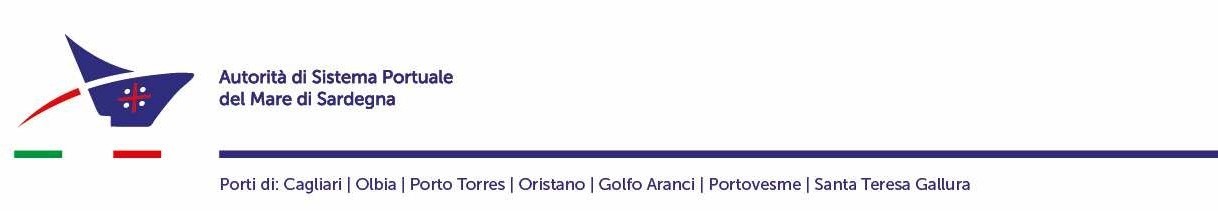 Allegato 4: Impegno ATI	Spett.leAutorità di Sistema Portuale del Mare di SardegnaMolo Dogana 09123 CagliariOggetto: Manifestazione d’interesse telematica per partecipare alla gara: ACCORDO QUADRO - Manutenzione straordinaria delle banchine e dei fondali nei porti di Olbia e Golfo Aranci (art. 54 c. 3 del D.lgs. n. 50 del 18 aprile 2016 e ss.mm.ii.) DICHIARAZIONE DI IMPEGNO A COSTITUIRE ASSOCIAZIONE TEMPORANEA DI IMPRESE ( art.48, comma 8 del D.Lgs.50/2016)EEEPremessoche per la partecipazione all’appalto in oggetto, le parti ritengono opportuna un’organizzazione comune delle attività relative e connesse alle operazioni conseguenti;che, per quanto sopra, le parti intendono partecipare all’appalto in oggetto congiuntamente, impegnandosi, in caso di aggiudicazione dei lavori predetti, ai sensi e per gli effetti di quanto previsto dall’art. 48, comma 12, del D.Lgs. 50/2016, alla costituzione di associazione temporanea di imprese, di tipo: Orizzontale  Verticale Misto Dichiaranoche in caso di aggiudicazione sarà nominata capogruppo l’impresa ____________________________________________________________________________________________________________________________________________________avrà una percentuale di partecipazione all’appalto pari al ___________________________% che l’impresa mandante __________________________________________________________________________________________________________________________________________________avrà una percentuale di partecipazione all’appalto pari al __________________________%che l’impresa mandante __________________________________________________________________________________________________________________________________________________avrà una percentuale di partecipazione all’appalto pari al __________________________%che all’ impresa indicata come futura mandataria verranno conferiti i più ampi poteri sia per la stipula del contratto d’appalto in nome e per conto proprio e delle mandanti, sia per l’espletamento di tutti gli atti dipendenti dall’appalto fino all’estinzione di ogni rapporto con l’Ente appaltante;che eseguiranno le prestazioni nella percentuale corrispondente alla quota di partecipazione al raggruppamento.Data: ______________Le Imprese________________________________________________________________________________________________________________________________________________________________________________________Si allegano copia dei documenti di identitàIl sottoscritto……………………………………………….……....………………………….nato il..……………………………:::……….a..………...……………………………………residente a………………………………………………..……………………………………in qualità di………....…………………………………….……………...……………………dell’impresa.............…………………………………………………….………….……..…..con sede in……….……………………………………………………………………………C.F.: ………………………………………………..partita IVA…………………….……….Il sottoscritto……………………………………………….……....………………………….nato il..……………………………:::……….a..………...……………………………………residente a………………………………………………..……………………………………in qualità di………....…………………………………….……………...……………………dell’impresa.............…………………………………………………….………….……..…..con sede in……….……………………………………………………………………………C.F.: ………………………………………………..partita IVA…………………….……….Il sottoscritto……………………………………………….……....………………………….nato il..……………………………:::……….a..………...……………………………………residente a………………………………………………..……………………………………in qualità di………....…………………………………….……………...……………………dell’impresa.............…………………………………………………….………….……..…..con sede in……….……………………………………………………………………………C.F.: ………………………………………………..partita IVA…………………….……….Il sottoscritto……………………………………………….……....………………………….nato il..……………………………:::……….a..………...……………………………………residente a………………………………………………..……………………………………in qualità di………....…………………………………….……………...……………………dell’impresa.............…………………………………………………….………….……..…..con sede in……….……………………………………………………………………………C.F.: ………………………………………………..partita IVA…………………….……….